Zgierz dn. 10.11.2023 r.ZP.272.15.2023.AB/7INFORMACJA O PYTANIACH I ODPOWIEDZIACH DO TREŚCI SWZ III 
zmiana terminu otwarciaNa podstawie art. 284 ustawy z dnia 11 września 2019 r.  Prawo zamówień publicznych (tj. Dz. U. z 2023 r. poz. 1605 ze zm. – dalej zwanej Ustawą) Powiat Zgierski w imieniu, którego działa Zarząd Powiatu Zgierskiego (dalej zwany Zamawiającym) modyfikuje treść Specyfikacji Warunków Zamówienia (dalej zwanej SWZ), w postępowaniu: pn.: „Przebudowa drogi powiatowej nr 5121 E w Boczkach Domaradzkich gm. Głowno” (ID 837442).PYTANIA WYKONAWCY : 1. Gdzie należy odwieźć materiał pozyskany z odmulenia rowów (czy należy go utylizować? )2. Czy w wymianie przepustu należy uwzględnić ścianki wlotów/wylotów (ścianki prefabrykowane skośne czy proste?)3. Czy do wykonania utwardzenia poboczy dopuszcza się kamień osadowy4. Czy Zamawiający posiada wzór tablicy Informacyjnej?5. Czy w razie uszkodzeń kostki istniejącej do przełożenia w stopniu uniemożliwiającym jej ponowne użycie Zamawiający dostarcza potrzebną kostkę ?6. Czy Zamawiający dopuszcza użycie granulatu do wytworzenia masy wyrównawczej7. Czy Zamawiający będzie wymagał operatu geodezyjnego powykonawczego jeśli tak prosimy wytyczne
8. Gdzie należy odwieźć znaki drogowe z rozbiórki ?ODPOWIEDZI ZAMAWIAJĄCEGO : Ad. 1. Materiał pozyskany z odmulenia rowów należy do Wykonawcy.Ad. 2. Przy wymianie przepustu należy uwzględnić ścianki prefabrykowane skośne.Ad. 3. Zamawiający nie dopuszcza użycia kamienia osadowego przy utwardzaniu poboczyAd.4. Zamawiający informuje, że wytyczne dotyczące tablic informacyjnych znajdują się w punkcie 1 pisma INFORMACJA O PYTANIACH I ODPOWIEDZIACH DO TREŚCI SWZ II zmiana terminu otwarcia z dnia 07.11.2023 r., znak ZP.272.15.2023.AB/6Ad.5. Wykonawca dostarcza kostkę w przypadku jej uszkodzenia.Ad. 6 Zamawiający nie dopuszcza użycia granulatu do wytworzenia masy wyrównawczej.Ad. 7. Zamawiający wymaga wykonania standardowej inwentaryzacji powykonawczej inwestycji zgodnie z obowiązującymi przepisami.Ad. 8. Znaki drogowe pochodzące z rozbiórki należą do Wykonawcy.W związku z wprowadzonymi do treści SWZ zmianami, Zamawiający przedłuża termin składania ofert o czas niezbędny na ich przygotowanie, na podstawie art. 286 ust. 1 oraz ust. 3 Ustawy, treść SWZ w zakresie terminów, otrzymuje brzmienie:TERMIN ZWIĄZANIA OFERTĄTermin związania ofertą wynosi 30 dni. Pierwszym dniem terminu związania ofertą jest dzień, w którym upływa termin składania ofert, to oznacza, że termin związania ofertą upływa w dniu 15.12.2023 r.SPOSÓB ORAZ TERMIN SKŁADANIA OFERT „Ofertę należy złożyć za pośrednictwem platformazakupowa.pl pod adresem: https://platformazakupowa.pl/pn/powiat_zgierz, nie później niż do dnia 16.11.2023 r. do godz. 10:00TERMIN OTWARCIA OFERT ORAZ CZYNNOŚCI ZWIĄZANE Z OTWARCIEM OFERT Otwarcie ofert nastąpi w dniu 16.11.2023 r. o godz. 10:30 na komputerze Zamawiającego, po odszyfrowaniu i pobraniu za pośrednictwem platformazakupowa.pl, złożonych ofert. Zgodnie z art. 271 ust. 2 Ustawy udzielone odpowiedzi prowadzą do zmiany ogłoszenia o zamówieniu nr: 2023/BZP 00460101/01 z dnia 25.10.2023 r.  Ogłoszenie o zamianie ogłoszenia zostało wprowadzone w dniu 10.11.2023 r.  pod nr 2023/BZP 00487971/1PouczenieOd niezgodnej z przepisami Ustawy czynności Zamawiającego podjętej w postępowaniu 
o udzielenie zamówienia lub zaniechania czynności, do której Zamawiający jest zobowiązany na podstawie Ustawy Wykonawcy przysługują środki ochrony prawnej.	 Zarząd Powiatu Zgierskiego___________________________________________________( podpis Kierownika Zamawiającego lub osoby upoważnionej)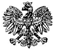 ZARZĄD  POWIATU  ZGIERSKIEGO95-100 Zgierz, ul. Sadowa 6atel. (42) 288 81 00,  fax (42) 719 08 16zarzad@powiat.zgierz.pl,    www.powiat.zgierz.pl